Annex D toSaltfleetby Parish Council – EnergieKontor Wind Farm FundTerms of Reference Issue 3 Dated 6th June 2023Funding of Facility for Small Groups1 The group contacts the Parish Council as the Windfarm financial controllers requesting assistance with securing the community centre to meet. Contact will be made by a new form for windfarm funding.2 If approved the Fund Administrator will contact the Football Club to book the hall for the group.3 The applicant for the group will keep a log of hours that the group uses in the hall. The log will be forwarded to the Parish Council and Football Club every three months.4 The Football Club will invoice the Parish Council/Windfarm Fund5 Payment will be made from the Windfarm Fund by the Parish Council direct to the football club.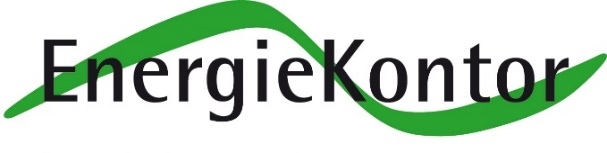 Request for funding of Small Groups to use the Community CentreI,      name     would like to request financial assistance with providing the use of the community centre for the     name of group     for    number of hours   per week.Brief description of the group.Please send the completed application form along with any supporting material to:Email:  clerk@saltfleetbyparishcouncil.gov.uk  Or Contact the Fund AdministratorThe Fund Administrator details will be published on the SPC Website https://saltfleetby.parish.lincolnshire.gov.ukSmall Group Log of Use of Community CentreLog of hours used for the period from     date       to       date         On completion, one copy of this form to be forwarded to the Fund Administrator and one copy to be sent to the Football Club.Name of GroupName of GroupName of GroupName of GroupDateNumber of HoursNameSignature